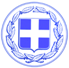 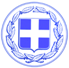                       Κως, 10 Μαρτίου 2017ΔΕΛΤΙΟ ΤΥΠΟΥΘΕΜΑ : ‘’ Ορισμός Αντιδημάρχων - Αλλαγές στο διοικητικό σχήμα του Δήμου Κω.’’Με απόφαση του Δημάρχου κ. Γιώργου Κυρίτση, τίθεται σε εφαρμογή το πρώτο κύμα αλλαγών στις θέσεις ευθύνης της Δημοτικής Αρχής.Συγκεκριμένα :Αντιδημαρχία Τεχνικών Έργων και Χωροταξικού ΣχεδιασμούΑντιδήμαρχος ο κ. Δ. Γερασκλής.Εντεταλμένος Δημοτικός Σύμβουλος, αρμόδιος για τα εργοτάξια, τον εθελοντισμό και την πολιτική προστασία ο κ. Σεβαστιανός Μαραγκός.Αντιδημαρχία Καθημερινότητας και Ποιότητας Ζωής. Είναι μια νέα Αντιδημαρχία με αρμοδιότητα την καθαριότητα, το πράσινο και τη Διοικητική Εξυπηρέτηση του Πολίτη.Αντιδήμαρχος ο κ. Θεόφιλος Μουζουράκης.Αντιδημαρχία Προγραμματισμού, Δημοτικής Περιουσίας, Επιχειρηματικότητας, Ανάπτυξης και Πρωτογενούς ΤομέαΑντιδήμαρχος ο κ. Μ. Χατζηκαλύμνιος.Εντεταλμένος Δημοτικός Σύμβουλος, αρμόδιος για τον πρωτογενή τομέα ο κ. Νικόλαος Μυλωνάς του Ευαγγέλου.Αντιδημαρχία Τουρισμού και Διεθνών ΣχέσεωνΑντιδήμαρχος ο κ. Η. Σηφάκης.Εντεταλμένος Δημοτικός Σύμβουλος, αρμόδιος για τις Διεθνείς Σχέσεις ο κ. Ν. Κανταρζής.Αντιδημαρχία ΟικονομικώνΑντιδήμαρχος η κ. Ευτέρπη Παπαχρήστου.Με απόφαση του Δημάρχου που θα υπογραφεί εντός της προσεχούς εβδομάδας και για την βελτίωση του έργου της δημοτικής αρχής, δημιουργούνται δύο θεματικοί τομείς με συγκεκριμένο πεδίο ευθύνης, που θα συντονίζουν, θα συνεδριάζουν και θα προγραμματίζουν δράσεις και έργα.1. Τομέας Τοπικής Οικονομίας και ΑνάπτυξηςΘα μετέχουν οι Αντιδήμαρχοι Οικονομικών, Τουρισμού και Διεθνών Σχέσεων, Προγραμματισμού, Ευρωπαϊκών Προγραμμάτων και Ανάπτυξης και οι εντεταλμένοι δημοτικοί σύμβουλοι. Επίσης o Πρόεδρος της ΔΕΥΑΚ, ο Πρόεδρος της Μαρίνας και ο Πρόεδρος της ΑΝΕΜ.2. Τομέας Ποιότητας Ζωής και Κοινωνίας των ΠολιτώνΘα μετέχουν οι Αντιδήμαρχοι Τεχνικών Έργων και Χωροταξικού Σχεδιασμού και Καθημερινότητας και Ποιότητας Ζωής και οι εντεταλμένοι δημοτικοί σύμβουλοι. Επίσης ο Πρόεδρος του ΔΟΠΑΒΣ, η Πρόεδρος της ΚΕΚΠΑΠΥΑΣ, η Πρόεδρος του ΔΗΡΑΣ.Στους δύο αυτούς τομείς θα υπάρχουν επικεφαλής συντονιστές που θα ανακοινωθούν εντός της εβδομάδας και με την υπογραφή της σχετικής απόφασης.Γραφείο Τύπου Δήμου Κω